30th November 2018, Friday Events in GalvestonNov 26 2018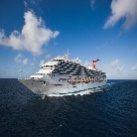 Igniter Next Wave Galveston Cruise November 2018 Carnival Cruise lines terminal , 2502 Harborside Drive, Galveston, United States **Reserving a spot is free but you still need to pay for your cruise. Each ticket has info for the estimated price of the cruise based on double occupancy. After you reserve a spot we will send an email for your to fill out all the information needed for... Read MoreMon Nov 26 2018 at 04:00 pm to Sat Dec 01 2018 at 07:00 am Nov 30 2018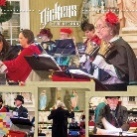 Holiday Handbell Concerts : Dickens on The Strand St Joseph's Church , 2202 Avenue K, Galveston, United States Known for its exceptional acoustics, the breathtaking 1859 St. Joseph's Church opens its doors for three special handbell concerts. These Dickens on The Strand traditions sell out annually, be sure to get your reservations in advance as seating is limited... Read MoreFri Nov 30 2018
05:30 pm to 06:30 pm 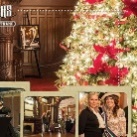 The Dickens Soiree at Bishop's Palace : Dickens on The Strand Bishop’s Palace , 1402 Broadway Avenue J, Galveston, United States Featuring specialty acts, award-winning performers and a carefully curated food and drink menu, this new kickoff to the annual festival is not to be missed! Held at the breathtaking 1892 Bishop’s Palace, attendees will enjoy live music by Houston’s Two St... Read MoreFri Nov 30 2018
06:30 pm to 08:30 pm 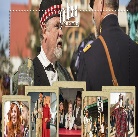 Saint Arnold's Strand Walking Tours : Dickens on The Strand Hendley Green , 2028 Strand Street, Galveston, United States Learn about the history of The Strand National Historic Landmark District and enjoy some of Saint Arnold Brewing Company’s signature ales during this tour. You'll receive three beer tokens good for complimentary beer as you learn about the rich history of... Read MoreFri Nov 30 2018
07:00 pm to 08:00 pm 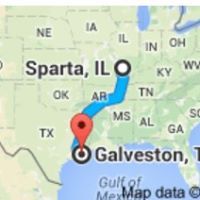 Galveston, TX Galveston , TX, United States DATE NOT FINALIZED... Read MoreFri Nov 30 2018 at 08:00 pm Also checkout: Concert Events GalvestonWorkshop Events GalvestonLive music Events GalvestonExplore Events in Nearby CitiesHoustonLafayetteKatyLake CharlesMiltonCypressSugar LandConroeBeaumontFilters: DateAllTodayTomorrowYesterdayThis WeekendSpecific DateDate RangeCalendarCategoryAllBusinessConcertsPartiesPerformancesSportsFestivalsWorkshopsMeetupsMusicExhibitionsNavratriFood & DrinksHealth & WellnessDanceFashionArtFine ArtsTheatreLiterary ArtCraftsPhotographyCookingComedyMagic ShowTrips & AdventuresEntertainmentNonprofitsReset 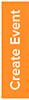 About UsWhat's All Events in City ?Making The World HappeningBlogContact UsWe are Hiring! Help Create EventExplore EventsSubscribe to Event UpdatesPluginsMarketplaceMedia KitFAQsTerms of ServicePrivacyPopular SearchesSan Francisco Events New York Events Tampa Events Brooklyn Events Madras Events The Lights Fest Houston TX258 Deaf St. Festival: Georgia, ATLJurassic Quest is coming to GRAND RAPIDS, MI!Lights Down Low La Rave to the GraveLehigh Valley Cider and Wine Festival (Session 1)Feria del Taco2019 Alaska Travel PreviewJunk in the TrunkFest - Cape CoralBYOB Holiday Lights Trolley - BostonBaile 13 de OctubreRecently AddedCII Roadshow on Competition LawOpen Workshop: West Coast SwingThinking Films: Your Name (2016)Dynamic MeditationRavan in making Titarpur Photowalk by DPCدورة إعداد مصحح لغوي في اللغة العربية2 Days IELTS workshopMobile Phone Photography Workshop - Mumbai, October 2018HDR Photography free workshopEvanescence - An Art Exhibition by Farhana Yasmin100 Million+ events30K cities4 Million people exploring events every monthNever miss an Event Get our mobile App, Download Now!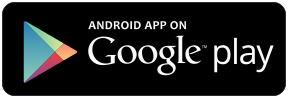 